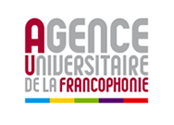 BUREAU AFRIQUE CENTRALE ET DES GRANDS LACSL’Association des Facultés ou Etablissements de Lettres et Sciences Humaines des universités d’expression française (AFELSH) – réseau institutionnel del’Agence Universitaire de la Francophonie (AUF) etla Faculté des Arts, Lettres et Sciences Humaines de l’Université de Yaoundé Iont le plaisir de vous inviter au COLLOQUE INTERNATIONAL SUR :« LA FORMATION DOCTORALE EN ARTS, LANGUES, LITTERATURES ET SCIENCES HUMAINES  DANS L’ESPACE FRANCOPHONE »Organisé avec le concoursdu Bureau d’Afrique Centrale et des Grands Lacs de l’Agence Universitaire de la Francophonie (AUF)   les 04 et 05  décembre 2013à la Faculté des Arts, Lettres et Sciences Humaines de l’Université de Yaoundé 1 ARGUMENTAIRELes pratiques en matière de formation doctorale ont considérablement évolué au cours de la décennie écoulée. A l’ancienne relation patron de thèse/doctorant s’est progressivement substituée une interaction entre des acteurs multiples, et de nombreux facteurs nouveaux sont aujourd’hui à prendre en considération : psychologie et accompagnement des doctorants, mise en commun des recherches, suivi de leur parcours, analyse de leur intégration sur le marché de l’emploi, insertion dans des programmes de postdoc, etc. Dans toutes les régions soumises au processus de Bologne, des réformes profondes sont opérées dans la structuration de la formation doctorale. Des collèges doctoraux apparaissent dans de nombreuses régions, outils de mutualisation des compétences dorénavant indispensables pour mener à bien le défi de la formation des élites scientifiques de demain à un coût acceptable.Le colloque organisé à Yaoundé du 4 au 5 décembre 2013 s’inscrit dans ce cadre d’une profonde mutation des pratiques internationales de la formation scientifique. Alors que le système LMD, initié il y a quelque 6 ans en Afrique, y trouve dorénavant un régime de croisière, il faut bien constater que les pratiques en matière de formation doctorale diffèrent toujours grandement d'un pays à un autre, ce qui à la fois entrave la mobilité académique des étudiants et rend utopique la comparabilité des diplômes. De plus, il s'avère que de nombreuses universités africaines ne disposent pas encore d'un cycle de Doctorat fonctionnel, du fait d'un environnement économique, social et politique peu favorable, et surtout du fait d'un manque d'expertise scientifique, alors que la demande de formation à ce niveau ne cesse de croître. Le colloque veut à la fois établir un état de la question et proposer des solutions. En partant des constats mentionnés ci-dessus, des apports de différents experts internationaux en matière de formation scientifique et de l’expérience acquise par l’AFELSH dans d’autres régions du monde (Proche Orient, Europe Orientale et Centrale, notamment), des possibilités de mutualisation des moyens et de collaboration entre institutions africaines seront étudiées. En outre, cette rencontre institutionnelle de haut niveau ne se contentera pas de réflexions théoriques, elle permettra de jeter les bases concrètes de la mise en œuvre d’un collège doctoral francophone africain, garant à moyen terme de la qualité harmonisée des travaux de recherche. L’AFELSH, en concertation permanente avec les différents partenaires, se propose d’être le relais entre ceux-ci et de mettre en œuvre les synergies qui ne manqueront pas de se dégager lors des débats. L’objectif, ambitieux et réaliste à la fois, est de voir installé d’ici 2015 un premier collège doctoral francophone en Afrique.PROGRAMME PROVISOIREMercredi 04 décembre 20139h – 10h30 : Séance d’ouvertureDiscours officielsEtat de la question10h30 – 11h : Pause-café11h – 13h : Pratiques internationales 113h – 15h : Déjeuner15h – 17h : Pratiques internationales 2Jeudi 05 décembre 20139h – 10h30 : Mutualisation des moyens : les « collèges doctoraux » internationaux. L’exemple francophone : CODFRAMO : Collège doctoral de français du Moyen-OrientCODFREURCOR : Collège doctoral francophone d’Europe centrale et orientale en arts, langues, lettres et sciences humaines10h30 – 11h : Pause-café11h – 13h :  Dépouillement du questionnaire envoyé aux différents chefs d’établissements de la région ; débat.13h – 15h : Déjeuner15h – 17h : Collège doctoral en Afrique Centrale et des Grands LacsDéclaration et StatutCOMITESCOMITE SCIENTIFIQUE INTERNATIONALHeinz Bouillon, Université Catholique de Louvain, BelgiqueMzaro Dokhtourichvili, Université d’Etat Ilia, GéorgieLouis Gerrekens, Université de Liège, BelgiqueJarjoura Hardane, Université Saint Joseph, LibanAndré Lapierre, Université d’Ottawa, CanadaGeorge Lang, Université d’Ottawa, CanadaFrançois Lecercle, Université de Paris IV Paris-Sorbonne, FranceRichard Omgba, Université de Yaoundé I, Cameroun  COMITE LOCAL D’ORGANISATION  Bureau Afrique Centrale et des Grands Lacs – AUF: Sidonie DonfackArnaud MartinUniversité de Yaoundé I:Christophe Désiré Atangana KounaJean Bernard EvoungAgnès Nga OliviaRichard OmgbaPaul TchawaManyaka TokoDonald Vessah NgouPARTICIPATIONA CONFIRMER AVANT LE 31 OCTOBRE 2013 A :Richard Omgba <rilomgba@yahoo.fr>FRAIS DE PARTICIPATION  Membres de l’AFELSH à jour de leur cotisation : gratuitAutres participants : 250 eurosPOUR L’ADHESION, LE RENOUVELLEMENT D’ADHESION ET LE PAIEMENT DE COTISATION À L’AFELSHmerci de consulter les modalités de paiement sur le site de l’AFELSH : http://afelsh.org COMMUNICATIONSDELAISProposition d’une communication  (Titre et résumé de 500 mots graphiques) : 15 octobre 2013Réponse du comité scientifique : 25 octobre 2013Texte pour une intervention de 15 minutes : 15 novembre 2013A ENVOYER A :Richard Omgba <rilomgba@yahoo.fr>